СОБРАНИЕ ПРЕДСТАВИТЕЛЕЙ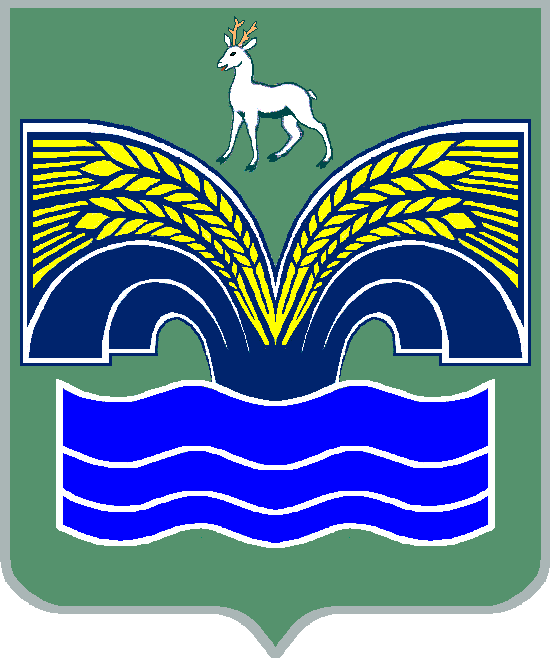 СЕЛЬСКОГО ПОСЕЛЕНИЯ БОЛЬШАЯ КАМЕНКАМУНИЦИПАЛЬНОГО РАЙОНА КРАСНОЯРСКИЙСАМАРСКОЙ ОБЛАСТИТРЕТЬЕГО СОЗЫВАРЕШЕНИЕот  16 апреля 2019 года № 8О предварительном одобрении проекта решения Собрания представителей сельского поселения Большая Каменка  муниципального района Красноярский Самарской области «О внесение изменений в Правила благоустройства на территории сельского поселения Большая Каменка муниципального района Красноярский Самарской области» и вынесении проекта на публичные слушанияВ соответствии с пунктом 19 статьи 14, пунктом 3 части 3 статьи 28 Федерального закона от 06.10.2003 № 131-ФЗ «Об общих принципах организации местного самоуправления в Российской Федерации», Уставом сельского поселения Большая Каменка муниципального района Красноярский Самарской области Собрание представителей сельского поселения Большая Каменка муниципального района Красноярский Самарской области РЕШИЛО:Предварительно одобрить проект решения Собрания представителей сельского поселения Большая Каменка муниципального района Красноярский «О внесение изменений в Правила благоустройства на территории сельского поселения Большая Каменка муниципального района Красноярский Самарской области» (приложение  1 к настоящему решению).В целях обсуждения проекта решения Собрания представителей сельского поселения Большая Каменка муниципального района Красноярский  Самаркой области «О внесение изменений в Правила благоустройства на территории сельского поселения Большая Каменка муниципального района Красноярский Самарской области»  провести на территории сельского поселения Большая Каменка муниципального района Красноярский Самарской области публичные слушания.Срок проведения публичных слушаний составляет 30 (тридцать) дней с 22.04.2019 года по 21.05.2019 года.Органом, уполномоченным на организацию и проведение публичных слушаний в соответствии с настоящим решением, является Собрание представителей сельского поселения Большая Каменка муниципального района Красноярский Самарской области.Место проведения публичных слушаний (место ведения протокола публичных слушаний) – 446382, Самарская область, Красноярский район, село Большая Каменка, ул. Центральная, д. 40.Мероприятие по информированию жителей поселения по вопросу обсуждения проекта решения Собрания представителей сельского поселения Большая Каменка муниципального района Красноярский «О внесение изменений в Правила благоустройства на территории сельского поселения Большая Каменка муниципального района Красноярский Самарской области»   состоится 26.04.2019 г. в 18.00 часов по адресу: 446382, Самарская область, Красноярский район, село Большая Каменка, ул. Центральная, д. 40.Назначить лицом, ответственным за ведение протокола публичных слушаний  и протокола мероприятий по информированию жителей сельского поселения Большая Каменка  по вопросу публичных слушаний, ведущего специалиста администрации сельского поселения Большая Каменка  муниципального района Красноярский  Самарской области Васякину М.А.Принятие замечаний и предложений по вопросам публичных слушаний, поступивших от жителей поселения и иных заинтересованных лиц, осуществляется по адресу, указанному в пункте 6 настоящего решения, в рабочие дни с 10 часов до 19 часов, в субботу с 12 до 17 часов. Письменные замечания и предложения подлежат приобщению к протоколу публичных слушаний.Прием замечаний и предложений по вопросу публичных слушаний оканчивается 18 мая 2019 года.Опубликовать настоящее решение, а также проект решения Собрания представителей сельского поселения Большая Каменка  муниципального района Красноярский «О внесение изменений в Правила благоустройства на территории сельского поселения Большая Каменка муниципального района Красноярский Самарской области» (приложение  1 к настоящему решению) в газете «Красноярский вестник» и разместить в сети Интернет на официальном сайте администрации муниципального района Красноярский  в разделе «поселения/ Большая Каменка».  Настоящее решение вступает в силу со дня его официального опубликования.ПРИЛОЖЕНИЕк решению Собрания представителейсельского поселения Большая Каменка  муниципального района КрасноярскийСамарской области от «16»апреля 2019 года № 8ПРОЕКТ  РЕШЕНИЕот «__» _________ 201_ года № __О внесение изменений в Правила благоустройства на территории сельского поселения Большая Каменка муниципального района Красноярский Самарской областиВ соответствии с пунктом 19 части 1 статьи 14 Федерального закона от 06.10.2003 № 131-ФЗ «Об общих принципах организации местного самоуправления в Российской Федерации», с учетом заключения о результатах публичных слушаний по проекту решения Собрания представителей сельского поселения Большая Каменка муниципального района Красноярский Самарской области «О внесение изменений в Правила благоустройства на территории сельского поселения Большая Каменка муниципального района Красноярский Самарской области» от___________года, Собрание представителей сельского поселения Большая Каменка муниципального района Красноярский Самарской области РЕШИЛО:1. Внести в Правила благоустройства на территории сельского поселения Большая Каменка муниципального района Красноярский Самарской области, утвержденные решением Собрания представителей сельского поселения Большая Каменка муниципального района Красноярский Самарской области от «15» марта 2018 года № 12 следующие изменения:1.1. подпункт 1 пункта 1.2. изложить в следующей редакции:1) благоустройство территории сельского поселения Большая Каменка - деятельность по реализации комплекса мероприятий, установленного правилами благоустройства территории сельского поселения Большая Каменка муниципального района Красноярский Самарской области, направленная на обеспечение и повышение комфортности условий проживания граждан, по поддержанию и улучшению санитарного и эстетического состояния территории муниципального образования, по содержанию территорий населенных пунктов и расположенных на таких территориях объектов, в том числе территорий общего пользования, земельных участков, зданий, строений, сооружений, прилегающих территорий»;1.2. Пункт 1.2 главы 1 раздела I дополнить подпунктом 12 следующего содержания:«12) вывески - конструкции, размещаемые на фасадах, крышах или иных внешних поверхностях (внешних ограждающих конструкциях) зданий, сооружений, внешних поверхностях нестационарных торговых объектов, в месте нахождения или осуществления деятельности юридического лица или индивидуального предпринимателя, содержащие сведения, обязательные для размещения в соответствии с требованиями Закона Российской Федерации от 07.02.1992 №2300-1 «О защите прав потребителей».»; 1.3. подпункт 3 пункта 1.2. изложить в следующей редакции:«3) элементы благоустройства - декоративные, технические, планировочные, конструктивные устройства, элементы озеленения, различные виды оборудования и оформления, в том числе фасадов зданий, строений, сооружений, малые архитектурные формы, некапитальные нестационарные строения и сооружения, информационные щиты и указатели, применяемые как составные части благоустройства территории»;1.4. подпункт 9 пункта 1.2. изложить в следующей редакции:«9) прилегающая территория – территория общего пользования, которая прилегает к зданию, строению, сооружению, земельному участку  в случае, если такой земельный участок образован и границы которой определены настоящими Правилами»;1.5. пункт 1.3 исключить;1.6. пункт 3.1. изложить в следующей редакции:«3.1. Определение границ прилегающей территории осуществляется двумя способами:	-путем определения в метрах расстояния от здания, строения, сооружения, земельного участка или ограждения до границы прилегающей территории;	-путем определения границ прилегающей территории соглашением об определении границ прилегающей территории, подготовки и рассмотрения карт-схем, систематизации карт-схем, а также использования сведений, содержащихся в картах-схемах, в контрольных мероприятиях, заключаемым между администрацией сельского поселения Большая Каменка и собственником или иным законным владельцем здания, строения, сооружения, земельного участка либо уполномоченным лицом(далее - Соглашение). Приложением к Соглашению является карта-схема прилегающей территории (далее – карта-схема).	Один из указанных способов установления границ прилегающей территории определяется самостоятельно собственником, иным законным владельцем  здания, строения, сооружения, земельного участка.	Не допускается при наличии Соглашения, заключенного в установленном порядке, определять прилегающую территорию в метрах  расстояния от здания, строения, сооружения, земельного участка или ограждения до границы прилегающей территории.	При отсутствии Соглашения прилегающая территория определяется в метрах расстояния от здания, строения, сооружения, земельного участка или ограждения до границы прилегающей территории.	Порядок заключения Соглашения об определении границ прилегающей территории, подготовки и рассмотрения карт-схем, систематизации карт-схем, а также использования сведений, содержащихся в картах-схемах, в контрольных мероприятиях устанавливается постановлением администрации сельского поселения Большая Каменка.	Заключение Соглашения не влечет перехода к собственникам и (или) законным владельцам зданий, строений, сооружений, земельных участков права, предполагающего владение и (или) пользование прилегающей территорией»;1.7. дополнить пунктами 3.1.1.- 3.1.3 следующего содержания:«3.1.1 Границы прилегающих территорий определяются в метрах расстояния от здания, строения, сооружения, земельного участка или ограждения до границы прилегающей территории в отношении следующих видов объектов и элементов благоустройства:  1) Для отдельно стоящих некапитальных нестационарных сооружений мелкорозничной торговли, бытового обслуживания и услуг (киоски, торговые остановочные комплексы, павильоны и др.)-  по периметру.  2) Для индивидуальных жилых домов -  по периметру дома, а со стороны въезда (входа) - до проезжей части дороги.  3) Для нежилых зданий, многоквартирных домов, расположенных на земельных участках, не сформированных или сформированных по отмостке здания:  а) по длине - на длину здания плюс половина расстояния с соседними зданиями, в случае отсутствия соседних зданий – ;  б) по ширине - от фасада здания до края проезжей части дороги, а в случаях:   - наличия местного проезда, сопровождающего основную проезжую часть улицы, - до ближайшего к зданию бордюра местного проезда;  - устройства вокруг здания противопожарного проезда с техническим тротуаром - до дальнего бордюра противопожарного проезда.  4) Для нежилых помещений в многоквартирных домах, расположенных на первых этажах по периметру занимаемого помещения - от фасада нежилого помещения до проезжей части дороги либо до ближайшего тротуара, но не более .  5) Для нежилых зданий (комплекса зданий) - по периметру .  6) Для автостоянок, парковок - по периметру .  7) Для промышленных объектов - по периметру .  8) Для строительных объектов - по периметру , включая подъездные пути.  9) Для отдельно стоящих тепловых, трансформаторных, распределительных подстанций, зданий и сооружений инженерно-технического назначения, а также линейных объектов - в пределах технической или санитарно-защитной зоны.  10) Для гаражно-строительных кооперативов, садоводческих, дачных, огороднических объединений - по периметру . 11) Для автозаправочных станций, автогазозаправочных станций, шиномонтажных мастерских, станций технического обслуживания - по периметру , включая подъездные пути. 12) Для торгово-развлекательных центров, торговых ярмарок, рынкам, летним кафе и другим аналогичным объектам – по периметру . 13) Для иных территорий: - автомобильных дорог -  от края проезжей части; - линий железнодорожного транспорта общего и промышленного назначения - в пределах полосы отвода (откосы выемок и насыпей, переезды, переходы через пути);- территорий, прилегающих к наземным, надземным инженерным коммуникациям и сооружениям, - по  в каждую сторону;- территорий, прилегающих к рекламным конструкциям, -  по периметру (радиусу) основания рекламной конструкции;- парки, скверы, площади, пляжи, набережные  - в границах таких объектов;- территорий, прилегающих к водоразборным колонкам – в радиусе ;    - территорий, прилегающих к контейнерным площадкам, бункерам – по периметру .3.1.2. В случае совпадения (наложения) границ территорий, прилегающих к зданиям, строениям, сооружениям, зеленым участкам, границы прилегающих территорий устанавливаются на равном удалении от указанных объектов. 3.1.3. Администрация сельского поселения Большая Каменка  с учетом имеющихся сведениях о зданиях, строениях, сооружениях, земельных участках при отсутствии Соглашения вправе самостоятельно направлять собственникам и (или) законным владельцам указанных объектов проект Соглашения с приложением карты-схемы»;1.8. пункт 3.2. Главы 3 изложить в следующей редакции:«3.2. На прилегающих территориях, определенных в установленном пунктом 3.1. настоящих Правил порядке, собственники или иные законные владельцы зданий, строений, сооружений, земельных участков обязаны:1) содержать в чистоте поверхности тротуаров, внутриквартальных проездов, дворовые территории, зелёные насаждения и иные элементы благоустройства;2)  очищать прилегающую территорию от мусора и иных отходов производства и потребления, опавшей листвы, сухой травянистой растительности, сорной растительности, коры деревьев, порубочных остатков деревьев и кустарников;3) осуществлять покос травы и обрезку порослей;4) в весеннее время обеспечивать беспрепятственный отвод талых вод;5) очищать прилегающую территорию от снега и наледи на всю ширину тротуара для обеспечения свободного и безопасного прохода граждан;6)   осуществлять ремонт, окраску урн, а также очистку урн по мере их заполнения»;1.9. Главу 6 раздела II дополнить пунктами 6.10 – 6.21 следующего содержания:«6.10. Юридическими лицами, индивидуальными предпринимателями в соответствии с действующим законодательством самостоятельно обеспечивается размещение вывесок на зданиях, сооружениях в месте своего фактического нахождения (осуществления деятельности).6.11. Юридическое лицо, индивидуальный предприниматель устанавливает в обязательном порядке на здании, сооружении одну вывеску.6.12. Максимальный размер вывески в форме настенной конструкции, размещаемой юридическим лицом, индивидуальным предпринимателем на фасаде зданий, сооружений не должен превышать:•	 (по высоте);•	высота букв, знаков, размещаемых на вывеске - не более •	60% от длины фасада (внешних поверхностей объекта), соответствующей занимаемым данным юридическим лицом (индивидуальным предпринимателем) помещениям, но не более  (по длине).6.13. Требования к вывескам:1) на вывесках допускается размещение только информации, предусмотренной Законом Российской Федерации от 07.02.1992 № 2300-1 «О защите прав потребителей». Размещение на вывесках прочей информации считается рекламой и подлежит оформлению в установленном порядке;2) вывеска должна размещаться с соблюдением требований законодательства о государственном языке Российской Федерации. В случае использования двух и более языков тексты должны быть идентичными по содержанию и техническому оформлению, выполнены грамотно и разборчиво;3) вывески должны размещаться в соответствии с комплексными решениями фасадов на участке фасада, свободном от архитектурных деталей, и соответствовать архитектурным членениям фасада, стилевому единству архитектурно-художественного облика, материалам, цветовому решению фасада здания, строения, сооружения;4) вывески могут содержать зарегистрированные в установленном порядке товарные знаки и знаки обслуживания. Указанные знаки могут быть размещены на вывеске только при наличии у юридического лица, индивидуального предпринимателя соответствующих прав, предусмотренных действующим законодательством;5) вывески могут иметь внутреннюю подсветку. Внутренняя подсветка вывески должна иметь немерцающий, приглушенный свет, не создавать прямых направленных лучей в окна жилых помещений.6.14. Вывески в форме настенных конструкций и консольных конструкций, предусмотренные пунктом 6.12., размещаются:не выше линии второго этажа (линии перекрытий между первым и вторым этажами) зданий, сооружений;на плоских участках фасада, свободных от декоративных архитектурных элементов, в пределах площади внешних поверхностей объекта. Под площадью внешних поверхностей объекта понимается площадь, соответствующая занимаемым данным юридическим лицом (индивидуальным предпринимателем) помещениям.6.15. Вывески на объектах культурного наследия размещаются в соответствии с законодательством в области сохранения, использования, популяризации и государственной охраны объектов культурного наследия по согласованию с органами, уполномоченными в области сохранения, использования, популяризации и государственной охраны объектов культурного наследия, и выполняются в стиле архитектуры зданий, в том числе в общем стилевом решении застройки улиц.Размещение вывесок на объектах культурного наследия осуществляется только в форме настенных конструкций, состоящих исключительно из отдельных объемных символов высотой не более , в том числе с организацией внутренней подсветки, с габаритами по ширине конструкции не более . Настенная конструкция не должна выступать от плоскости фасада более чем на .6.16.  В случае размещения в одном здании, сооружении нескольких юридических лиц, индивидуальных предпринимателей, имеющих отдельные входы на одном фасаде объекта, вывески в форме настенных конструкций должны размещаться на единой горизонтальной линии (на одной высоте) и иметь одинаковую высоту. 6.17. Размещение вывески на крыше здания, сооружения разрешается при условии, если единственным правообладателем здания, сооружения является юридическое лицо, индивидуальный предприниматель, сведения о котором содержатся в данной вывеске и в месте фактического нахождения (осуществления деятельности) которого размещается указанная вывеска.6.18. Вывески, допускаемые к размещению на крышах зданий, сооружений, представляют собой объемные символы, которые могут быть оборудованы исключительно внутренней подсветкой.6.19. Не допускается:размещение вывесок, не соответствующих требованиям настоящих Правил;вертикальный порядок расположения букв в текстах вывесок;размещение вывесок на декоративных архитектурных элементах фасадов объектов (в том числе на колоннах, пилястрах, орнаментах, лепнине, мозаике);размещение вывесок на козырьках, лоджиях, балконах зданий;полное или частичное перекрытие оконных и дверных проемов, витражей и витрин, указателей наименований улиц и номеров домов, мемориальных досок;размещение вывесок путем непосредственного нанесения на поверхность фасада декоративно-художественного и (или) текстового изображения (методом покраски, наклейки и иными методами);размещение вывесок на расстоянии ближе . от мемориальных досок;размещение в витрине вывесок в виде электронных носителей (экранов) на всю высоту и (или) длину остекления витрины;размещение вывесок на ограждающих конструкциях сезонных кафе при стационарных предприятиях общественного питания;6.20. Содержание вывесок осуществляется юридическими лицами, индивидуальными предпринимателями, являющимися владельцами вывесок. Владелец вывески обязан обеспечивать соблюдение требований безопасности при размещении и эксплуатации вывески, устранять неисправности (повреждения) вывески, фасадов зданий, сооружений и крышных элементов в местах размещения вывесок, возникшие в связи с установкой и (или) эксплуатацией вывески.6.21. Не допускается повреждение зданий, сооружений и иных объектов при креплении к ним вывесок, наружной рекламы и информации, а также снижение их целостности, прочности и устойчивости. Владелец вывески, рекламной или информационной конструкции обязан восстановить благоустройство территории и (или) внешний вид фасада после монтажа (демонтажа) в течение трех суток».1.10. Пункт 12.3. главы 12 исключить.1.11. Главу 13 раздела II – «Требование к содержанию контейнерных площадок, бункеров-накопителей, контейнеров, урн»- исключить.1.12. Раздел II дополнить главой 13 следующего содержания:«Глава 13 Организация сбора и вывоза твердых коммунальных отходов:13.1. Накопление и сбор твердых коммунальных отходов (далее – ТКО) осуществляется в соответствии с постановлением  Правительства Российской Федерации от 12.11.2016 № 1156 «Об обращении с твердыми коммунальными отходами и внесении изменения в постановление Правительства Российской Федерации от 25 августа . № 641», постановлением Правительства Российской Федерации от 31.08.2018 № 1039 «Об утверждении Правил обустройства мест (площадок) накопления твердых коммунальных отходов и ведения их реестра», постановлением Правительства Самарской области от 06.08.2018 № 449 «Об утверждении Порядка накопления твердых коммунальных отходов, в том числе их раздельного накопления, на территории Самарской области».Сбор и транспортирование ТКО осуществляет региональный оператор самостоятельно или с привлечением операторов по обращению с  твердыми коммунальными отходами.13.2. Граждане (собственники и наниматели индивидуальных жилых домов), организации, осуществляющие обслуживание жилищного фонда сельского поселения Большая Каменка муниципального района Красноярский Самарской области, юридические лица, индивидуальные предприниматели, осуществляющие свою деятельность на территории сельского поселения Большая Каменка муниципального района Красноярский Самарской области (далее – Потребители)  осуществляют складирование ТКО в местах накопления ТКО, определенных договором об оказании услуг по обращению с ТКО, в соответствии со схемой обращения с отходами.13.3. Накопление ТКО, за исключением крупногабаритных отходов, на территории сельского поселения Большая Каменка муниципального района Красноярский Самарской области осуществляется путем складирования ТКО:в контейнеры, расположенные на контейнерных площадках (далее - централизованный способ накопления);с использованием пакетов, мешков и других специально предназначенных емкостей при отсутствии контейнерных площадок (далее - децентрализованный способ накопления).13.4. Централизованный способ накопления применяется в случае организации накопления ТКО для группы потребителей с использованием специально обустроенной контейнерной площадки.13.5. Накопление ТКО на контейнерной площадке осуществляется с использованием контейнеров.13.6. Не допускается накопление ТКО вне пределов контейнеров.13.7. Децентрализованный способ накопления ТКО применяется на территориях индивидуальной жилой застройки, садоводческих, огороднических и дачных объединений граждан в случае отсутствия специально обустроенной контейнерной площадки.13.8. При децентрализованном способе накопления ТКО для накопления ТКО используются специально предназначенные емкости.13.9. Расположение мест накопления ТКО при децентрализованном способе накопления определяется потребителями по согласованию с Региональным оператором и в соответствии с законодательством в области обеспечения санитарно-эпидемиологического благополучия населения.13.10. Содержание мест накопления ТКО при децентрализованном способе накопления обеспечивается потребителями.13.11. В контейнерах, бункерах и специально предназначенных емкостях запрещается складировать горящие, раскаленные или горячие отходы, крупногабаритные отходы, снег и лед, осветительные приборы и электрические лампы, содержащие ртуть, батареи и аккумуляторы, медицинские отходы, а также иные отходы, которые могут причинить вред жизни и здоровью лиц, осуществляющих погрузку (разгрузку) контейнеров, повредить контейнеры, мусоровозы или нарушить режим работы объектов по обработке, обезвреживанию, захоронению ТКО.Организация обращения с такими видами ТКО осуществляется Региональным оператором в соответствии с действующим законодательством.13.12. При установлении и (или) предоставлении Региональным оператором дополнительных контейнеров и (или) специально предназначенных емкостей для накопления отходов, содержащих определенные компоненты и (или) отдельные фракции ТКО, потребитель обязан осуществлять разделение ТКО по видам отходов и складирование сортированных ТКО в отдельно предоставленные контейнеры и (или) специально предназначенные емкости.13.13. Для раздельного накопления ТКО используются контейнеры и (или) специально предназначенные емкости:для отходов, содержащих полимерные материалы, бумагу, картон, стекло, металл;для прочих отходов.13.14. Потребителям запрещается осуществлять складирование ТКО в местах накопления ТКО, не указанных в договоре об оказании услуг по обращению с ТКО.Потребителям запрещается складировать ТКО вне контейнеров или в контейнеры, не предназначенные для таких видов отходов, за исключением случаев, установленных законодательством.13.15. Расположение контейнерных площадок определено Территориальной схемой обращения с отходами Самарской области, утверждаемой приказом министерства энергетики и жилищно-коммунального хозяйства Самарской области (далее – Территориальная схема).Реестр контейнерных площадок публикуется в сети Интернет на сайте http://kryaradm.ru/poseleniya/selskoe-poselenie-bolshaya-kamenka.13.16. Контейнерная площадка должна располагаться на уровне земли на твердом, прочном, легко очищаемом покрытии, которое способно выдерживать установку и выкатывание контейнеров без повреждения, и таким образом, чтобы на ней не скапливались поверхностные воды.13.17. Контейнерная площадка должна регулярно очищаться от снега и льда, отходов, размещенных за пределами контейнеров, и подвергаться уборке (санитарной обработке).13.18. Контейнерные площадки должны быть оборудованы крышей, не допускающей попадания в контейнеры атмосферных осадков, за исключением случаев, когда контейнеры оборудованы крышкой.13.19. Контейнерные площадки должны быть огорожены с трех сторон.11.20. Бремя содержания контейнерных площадок, специальных площадок для складирования крупногабаритных отходов и территории, прилегающей к месту погрузки ТКО, расположенных на территории, не входящей в состав общего имущества собственников помещений в многоквартирных домах, несут собственники земельного участка, на котором расположены такие площадка и территория, самостоятельно.13.21. Бремя содержания контейнерных площадок, специальных площадок для складирования крупногабаритных отходов и территории, прилегающей к месту погрузки ТКО, расположенных на придомовой территории, входящей в состав общего имущества собственников помещений в многоквартирных домах, несут собственники помещений в многоквартирном доме.13.22. Накопление крупногабаритных отходов осуществляется:в бункерах, расположенных на контейнерных площадках;на специальных площадках для накопления крупногабаритных отходов;путем вывоза крупногабаритных отходов по заявке потребителя.13.23. Площадка для крупногабаритных отходов должна иметь твердое покрытие и находиться в непосредственной близости от проезжей части дороги на расстоянии не менее  от жилых домов. Места расположения таких площадок определяются в соответствии со схемами обращения с отходами и указываются в договоре на оказание услуг по обращению с твердыми коммунальными отходами.Размер площадки определяется с учетом размеров и количества бункеров для накопления крупногабаритных отходов.13.24. Запрещается сжигание отходов в контейнерах (бункерах) и на контейнерных (бункерных) площадках.»;13.25. Контроль за вывозом отходов осуществляют:в многоквартирных жилых домах - специализированные организации, осуществляющие управление либо содержание жилищного фонда муниципального образования;в индивидуальных жилых домах - собственники самостоятельно;на иных территориях, на которых установлены контейнеры, бункеры-накопители, находящиеся в аренде, собственности, пользовании, - юридические и физические лица, в собственности или пользовании которых находятся данные территории»;2. Опубликовать настоящее решение в газете «Красноярский вестник».3. Настоящее решение вступает в силу со дня его официального опубликования.Председатель Собрания представителей сельского поселения Большая Каменка  муниципального района Красноярский Самарской области _______________ А.В.ЕрмолаевГлава сельского поселенияБольшая Каменка  муниципального районаКрасноярский Самарской области_______________ О.А. ЯкушевПредседатель Собрания представителей сельского поселения Большая Каменка муниципального района Красноярский Самарской области _______________ А.В. ЕрмолаевГлава сельского  поселения Большая Каменкамуниципального районаКрасноярский Самарской области_________________ О.А. Якушев